«Берегите природу»Цель : расширить и углубить знания детей о взаимосвязи мира природы и деятельности человека, как хозяйственной, так и природоохранной. Я. Аким  «Наша планета»Есть одна планета-сад
В этом космосе холодном.
Только здесь леса шумят,
Птиц скликая перелётных,
Лишь на ней одной цветут,
Ландыши в траве зелёной,
И стрекозы только тут
В речку смотрят удивлённо.
Береги свою планету –
Ведь другой, похожей, нету!- как каждый человек, каждый из нас может помочь природе? Как может охранять её?1. Загадки.. Солнце припекает, цветы расцветают.Бабочки порхают, ягоды поспевают.Когда это бывает?2. Она приходит с ласкою и со своею сказкою.Волшебной палочкой взмахнёт, в лесу подснежник расцветёт.3. Тает снег, звенят ручьи, всё сильней потоки.И летят уже грачи к нам из стран далёких.4. Седая хозяйка тряхнёт перинки – над землёй снежинки.5. Пришла волшебница прекраснаяЛиству без краски перекрасила.2. «Воздух. Земля. Вода» Нам понадобится мяч. Взрослый  бросает  мяч и говорить воздух, или вода, или земля. А ребёнок в ответ бросает его взрослому и называет птиц, рыб и животных, которые обитают в природе нашего края. Например: «Воздух». Ребенок должен поймать мяч и бросить назад ведущему, назвав живое существо (птицу или насекомое), которое летает по воздуху.  Если ведущий говорит «земля», то в ответ нужно назвать живое существо, которое обитает на земле.  Если говорит «вода» —  нужно назвать все, что живет в воде (рыбы, животные, пресмыкающиеся).3. «Если я приду на природу». Если я буду поступать хорошо, вы говорите «да» и хлопаете в ладоши, если плохо, говорите «нет» .Если разведу костер, а тушить не буду?Если сильно насорю и убирать не буду?Если мусор уберу, банку закапаю?Я люблю свою природу, я ей помогаю!Если я приду в лесок и сорву ромашку?Если съем я пирожок и выброшу бумажку?Если хлебушка кусок на пеньке оставлю?Если ветку подвяжу, колышек подставлю?4. «Сделаем эко-знаки».Детям предлагается нарисовать экологические знаки. Обсудить для чего они нужны, как они помогут сберечь природу.Например: 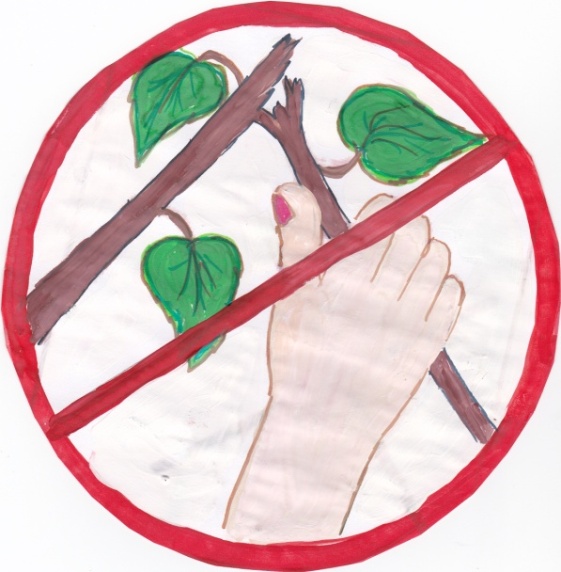 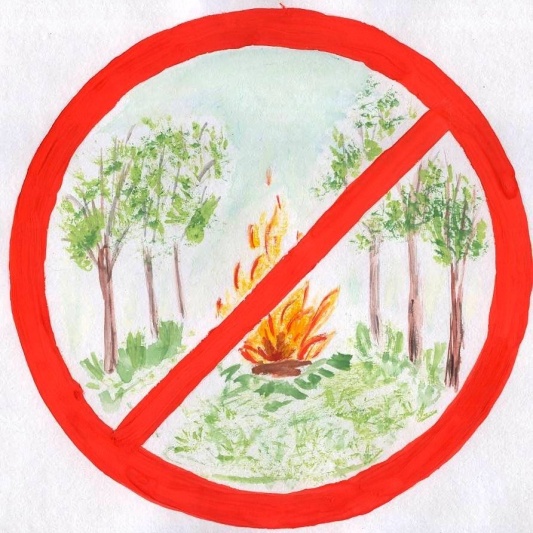 